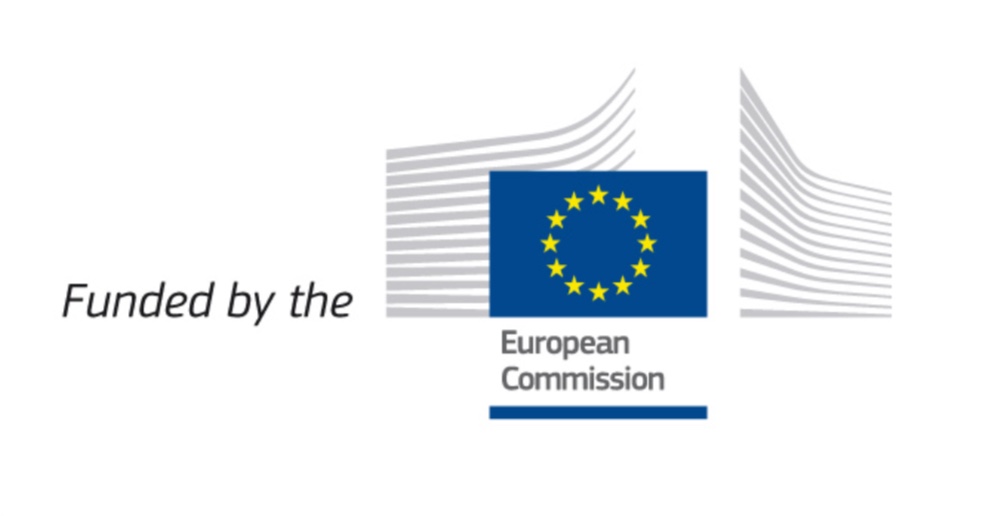 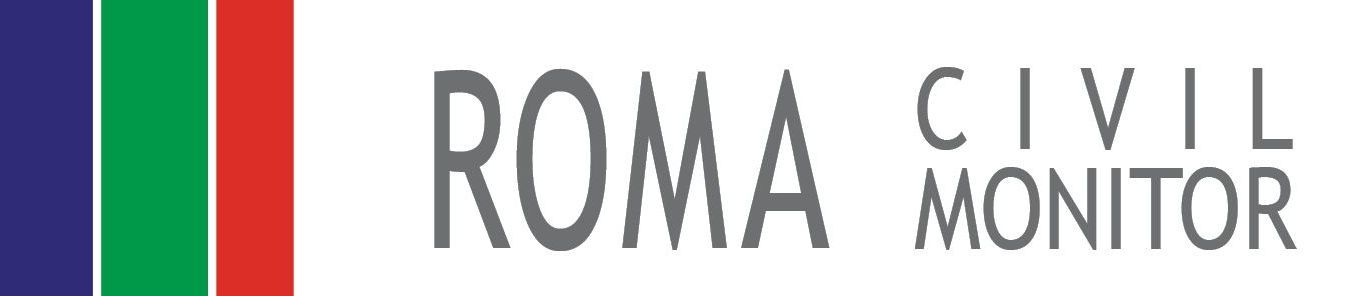 RGDTS NONPROFIT KFT.MAGYARORSZÁG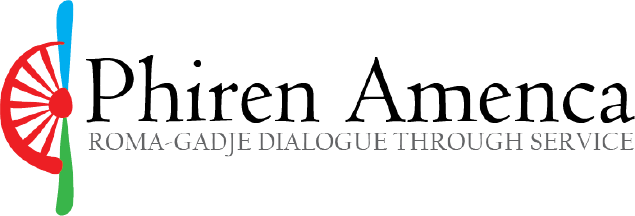 Jelenkezési lap nemzeti civil társadalmi koalíciós tagok számára Roma Civil Monitor 2021-2025A Roma Civil Monitor 2021-2025 , teljes címe “Előkészítési Akció – Roma Civil Monitor – A roma és pro-roma civil szervezetek kapacitását és bevonását erősítő szakpolitikai monitor és felülvizsgálás”, a Közép-európai Egyetem Demokrácia Intézete (DI/CEU) által vezetett konzorcium hajtja végre, az Európai Bizottság Igazságügyi Főigazgatóságával (DG Just) kötött szolgáltatási szerződés alapján az Európai Roma Alapszervezetek Hálózatával (ERGO hálózat), a Fundatión Secretariado Gitano-val (FSG) és az Európai Roma Jogok Központjával (ERRC) együttműködésbenA szervezet adatai2. Kontakt személy3. A szervezet tevékenységei, tapasztalatai, készségei4. Információ a szervezet működésével kapcsolatosanCivil szervezet típusa 1.1. Név1.2. Ország1.3. CímVáros: Város: Út, házszám: Út, házszám: Út, házszám: Irányítószám: Irányítószám: 1.4. Weboldal1.5. Vezető neve és beosztása Hölgy/Úr: Keresztnév: Keresztnév: Család név: Család név: Család név: Beosztás: 1.6. Email1.7. Telefon számVezetékes: Vezetékes: Vezetékes: Vezetékes: Mobil: Mobil: Mobil: 1.8. Beszélt nyelvek2.1. Név és beosztás Hölgy/Úr: Keresztnév: Család név: Család név: Pozíciója a szervezetben:2.2. Email2.3. TelefonszámVezetékes:      Vezetékes:      Vezetékes:      Mobil:      Mobil:      2.4. Beszélt nyelvek3.1. A tevékenységek általános leírása(4-6 mondat)3.2. A romák esélyegyenlőségét, befogadását és részvételét szolgáló tevékenységek országos és helyi szinten(4-6 mondat)3.3. Kérjük, jelölje meg azokat a tematikus területeket és horizontális kérdéseket, ahol a jelentkező releváns tapasztalatokkal rendelkezik, és írjon le konkrét tevékenységeket ezeken a területeken és kérdésekben(1-2 mondat minden releváns területre vagy kérdésre)                                                                                                                                                                                                                                                                                                                                                               Kormányzás:   igen  nemKérjük, fejtse ki:      3.3. Kérjük, jelölje meg azokat a tematikus területeket és horizontális kérdéseket, ahol a jelentkező releváns tapasztalatokkal rendelkezik, és írjon le konkrét tevékenységeket ezeken a területeken és kérdésekben(1-2 mondat minden releváns területre vagy kérdésre)                                                                                                                                                                                                                                                                                                                                                               Otatás:  igen  nemKérjük, fejtse ki:      3.3. Kérjük, jelölje meg azokat a tematikus területeket és horizontális kérdéseket, ahol a jelentkező releváns tapasztalatokkal rendelkezik, és írjon le konkrét tevékenységeket ezeken a területeken és kérdésekben(1-2 mondat minden releváns területre vagy kérdésre)                                                                                                                                                                                                                                                                                                                                                               Foglalkoztatás:  igen  nemKérjük, fejtse ki:      3.3. Kérjük, jelölje meg azokat a tematikus területeket és horizontális kérdéseket, ahol a jelentkező releváns tapasztalatokkal rendelkezik, és írjon le konkrét tevékenységeket ezeken a területeken és kérdésekben(1-2 mondat minden releváns területre vagy kérdésre)                                                                                                                                                                                                                                                                                                                                                               Egészségügy:  igen  nemKérjük, fejtse ki:      3.3. Kérjük, jelölje meg azokat a tematikus területeket és horizontális kérdéseket, ahol a jelentkező releváns tapasztalatokkal rendelkezik, és írjon le konkrét tevékenységeket ezeken a területeken és kérdésekben(1-2 mondat minden releváns területre vagy kérdésre)                                                                                                                                                                                                                                                                                                                                                               Lakhatás:  igen   nemKérjük, fejtse ki:      3.3. Kérjük, jelölje meg azokat a tematikus területeket és horizontális kérdéseket, ahol a jelentkező releváns tapasztalatokkal rendelkezik, és írjon le konkrét tevékenységeket ezeken a területeken és kérdésekben(1-2 mondat minden releváns területre vagy kérdésre)                                                                                                                                                                                                                                                                                                                                                               Szegénység csökkentése  igen  nemKérjük, fejtse ki:      3.3. Kérjük, jelölje meg azokat a tematikus területeket és horizontális kérdéseket, ahol a jelentkező releváns tapasztalatokkal rendelkezik, és írjon le konkrét tevékenységeket ezeken a területeken és kérdésekben(1-2 mondat minden releváns területre vagy kérdésre)                                                                                                                                                                                                                                                                                                                                                               Szociális ellátások:  igen  nemKérjük, fejtse ki:      3.3. Kérjük, jelölje meg azokat a tematikus területeket és horizontális kérdéseket, ahol a jelentkező releváns tapasztalatokkal rendelkezik, és írjon le konkrét tevékenységeket ezeken a területeken és kérdésekben(1-2 mondat minden releváns területre vagy kérdésre)                                                                                                                                                                                                                                                                                                                                                               Antidiszkrimináció:  igen  nemKérjük, fejtse ki:      3.3. Kérjük, jelölje meg azokat a tematikus területeket és horizontális kérdéseket, ahol a jelentkező releváns tapasztalatokkal rendelkezik, és írjon le konkrét tevékenységeket ezeken a területeken és kérdésekben(1-2 mondat minden releváns területre vagy kérdésre)                                                                                                                                                                                                                                                                                                                                                               Cigányellenesség elleni küzdelem:  igen  nemKérjük, fejtse ki:      3.3. Kérjük, jelölje meg azokat a tematikus területeket és horizontális kérdéseket, ahol a jelentkező releváns tapasztalatokkal rendelkezik, és írjon le konkrét tevékenységeket ezeken a területeken és kérdésekben(1-2 mondat minden releváns területre vagy kérdésre)                                                                                                                                                                                                                                                                                                                                                               Romák bevonása:  igen  nemKérjük, fejtse ki:      3.3. Kérjük, jelölje meg azokat a tematikus területeket és horizontális kérdéseket, ahol a jelentkező releváns tapasztalatokkal rendelkezik, és írjon le konkrét tevékenységeket ezeken a területeken és kérdésekben(1-2 mondat minden releváns területre vagy kérdésre)                                                                                                                                                                                                                                                                                                                                                               Nemek közötti egyenlőség:  igen  nemKérjük, fejtse ki:      3.3. Kérjük, jelölje meg azokat a tematikus területeket és horizontális kérdéseket, ahol a jelentkező releváns tapasztalatokkal rendelkezik, és írjon le konkrét tevékenységeket ezeken a területeken és kérdésekben(1-2 mondat minden releváns területre vagy kérdésre)                                                                                                                                                                                                                                                                                                                                                               Egyéb roma egyenlőség és inklúzió területein:  igen  nemKérjük, fejtse ki:      3.4. A helyszín(ek) leírása, ahol a szervezet dolgozik(2-4 mondat)3.5. Politikai /szakpolitikai monitoring terén szerzett tapasztalat(2-4 mondat)3.7. Szakpolitikai érdekképviseletben szerzett tapasztalat(2-4 mondat)3.8. Korábbi együttműködés roma és pro-roma civilekkel, szervezetekkel(2-4 mondat)4.1. Megalalkulás éve4.2.Döntéshozó testület és vezetés(4-8 mondat)4.3. A romák szerepe/aránya a döntéshozó testületben, a vezetésben, munkatársak(2-4 mondat)4.4. Alkalmazottak száma (teljes munkaidős egyenértékben)4.5. Éves költségvetés EUR-ban 2019: 2019: 2019: 2020: 2020: 2020: 4.6. A legutóbbi éves költségvetés forrásainak hozzávetőleges aránya %-banTagdíj: Támogatás magán donoroktól: Támogatás nemzeti forrásokból: Támogatás nemzeti forrásokból: Támogatások EU-s és EEA-s forrásokból: Más:4.7. A szervezet elismerése szempontjából lényeges információk, például partnerségek a civil társadalom szereplőivel, tudományos vagy nemzetközi szereplők hivatkozásai a szervezet tevékenységeire, a tevékenységek és vélemények láthatósága a médiában stb.